PLANTILLA PROGRAMA CAMPEONATO DE ESPAÑA CAZA FOTO APNEALOGO FEDAS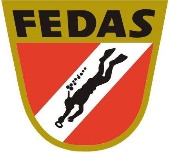 LOGOS FEDERACIÓN AUTONÓMICA y propios organización(edición nº romanos) CAMPEONATO DE ESPAÑA DE CAZA FOTO APNEA (año)Localidad (Provincia), del (día inicio) al (día final) de (mes) de (año)PROGRAMAMiércoles, (fecha)A partir de las 12:00h. Llegada de los participantes. Cena y alojamientoJueves, (fecha)07:00h.	Desayuno08:00h.	Concentración de participantes en (lugar)09:00h. / 14:00h. Entrenamiento oficial14:30h.	Pícnic16:00h.	Incripción definitiva de los participantes en (lugar)16:00h.	Fotografía oficial individual.16:30h.	Unificación criterios identificación especies biólogo / participantes.17:00h.	Reunión de los participantes con el Comité Organizador19:00h.	Presentación Oficial del Campeonato. 19:15h.	Recepción de los participantes por parte de las Autoridades en (lugar)20:30h.	Cena y alojamiento21:30h.	Reunión técnica del Comité OrganizativoViernes, (fecha)07:00h.	Desayuno08:00h.	Concentración de los participantes en (lugar)09:00h. / 14:00h. Competición14:00h.	Recogida de tarjetas y pícnic o comida. Posible control de dopaje.15:30h.	Devolución de las tarjetas a los participantes16:00h.	Fin de las reclamaciones de competición20:00h.	Entrega a la organización de las colecciones seleccionadas20:30h.	Participantes: cena y alojamiento20:30h.	Reunión del jurado, biólogo/a y representantes de los deportistas.Sábado, (fecha)08:30h.	Desayuno09:00h.	Reunión del jurado y biólogo/a12:00h.	Entrega de las puntuaciones provisionales a los participantes13:00h.	Fin de reclamaciones de puntuación y clasificación17:00h.-18:00h Reunión de delegados de las Federaciones autonómicas19:00h.	Clausura y ceremonia de entrega de trofeos.21:30h.	Cena y alojamientoDomingo, (fecha)08:00h.	DesayunoDespedida a los participantes y técnicos.Nota: En todos los actos oficiales es obligatorio asistir con el uniforme de la Federación Autonómica